7июня–День Мамина - Сибиряка в РоссииОперация«Уют»(уборка территории, штабов)Игра- квестНастольные игры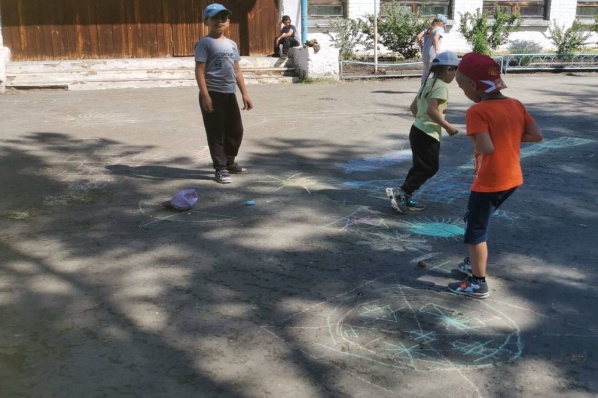 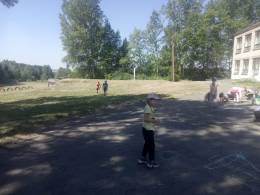 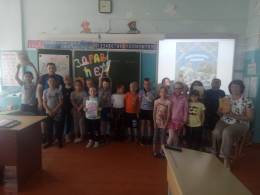 